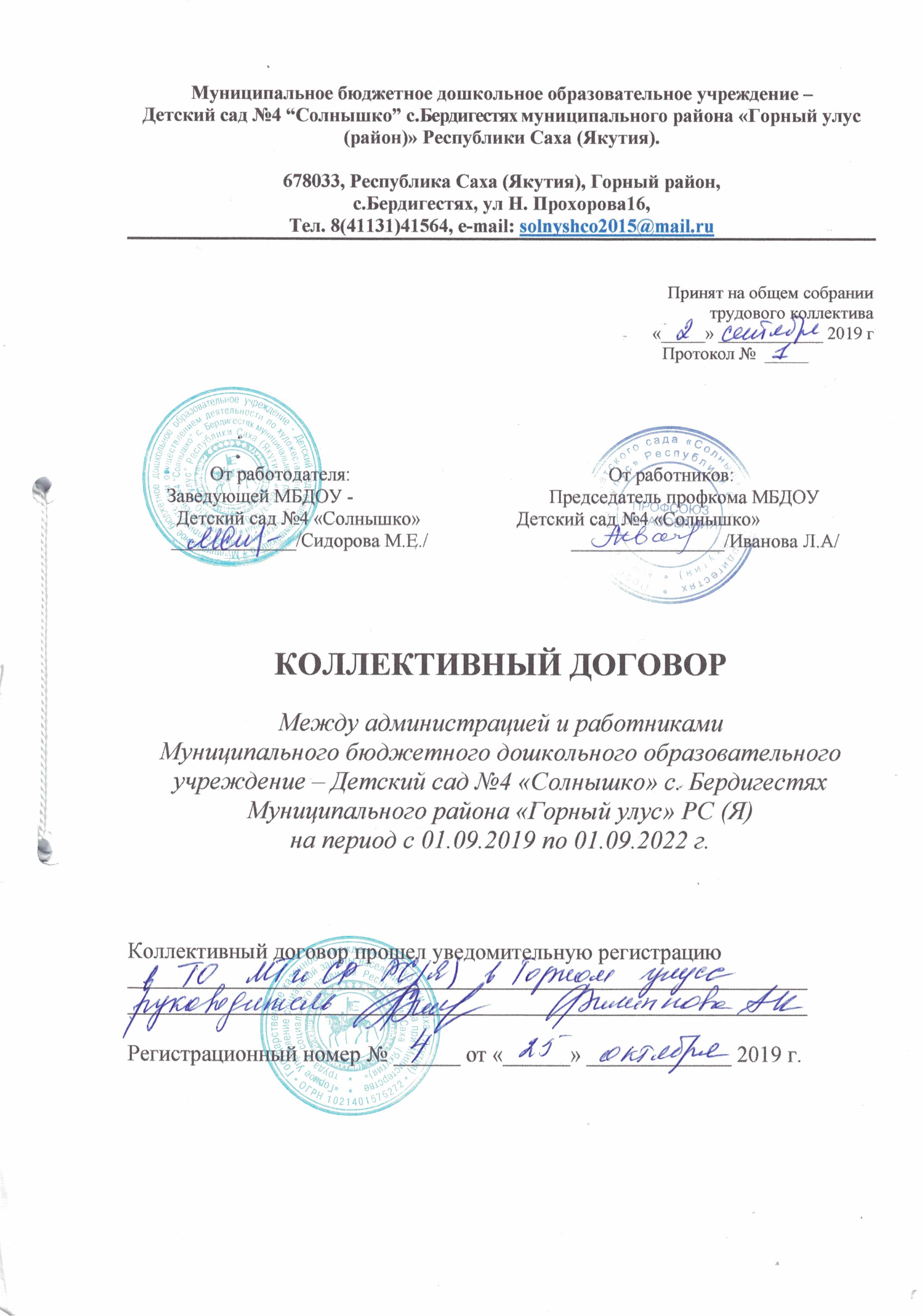 Муниципальное бюджетное дошкольное образовательное учреждение –Детский сад №4 “Солнышко” с.Бердигестях муниципального района «Горный улус (район)» Республики Саха (Якутия).678033, Республика Саха (Якутия), Горный район, с.Бердигестях, ул Н. Прохорова16,Тел. 8(41131)41564, е-mail: solnyshco2015@mail.ruПринят на общем собраниитрудового коллектива«_____» ____________ 2019 г                                                                                                           Протокол №  _____                     От работодателя:                                                      От работников:        Заведующей МБДОУ -                                         Председатель профкома МБДОУ          Детский сад №4 «Солнышко»                                   Детский сад №4 «Солнышко»         _____________/Сидорова М.Е./                              ________________/Иванова Л.А/КОЛЛЕКТИВНЫЙ ДОГОВОРМежду администрацией и работникамиМуниципального бюджетного дошкольного образовательного учреждение – Детский сад №4 «Солнышко» с. Бердигестях Муниципального района «Горный улус» РС (Я)на период с 01.09.2019 по 01.09.2022 г.Коллективный договор прошел уведомительную регистрацию__________________________________________________________________________________________________________________________Регистрационный номер № ______ от «______» _____________ 2019 г.1. Общие положения1.1. Настоящий коллективный договор заключен между работодателем и работниками и является правовым актом, регулирующим   социально-трудовые отношения в МБДОУ Детский сад №4 «Солнышко» (далее Учреждение) и устанавливающим взаимные обязательства между работниками и работодателем в лице их представителей.1.2. Коллективный договор заключен в соответствии с Трудовым кодексом РФ (далее ТК РФ), на период 2019-2022 годы, иными законодательными и нормативными правовыми актами с целью определения взаимных обязательств сторон по вопросам условий труда, в том числе оплаты труда, занятости, условий высвобождения работников, продолжительности рабочего времени и времени отдыха, улучшения условий и охраны труда, социальных гарантий, и другим вопросам, определенным сторонами. 1.3. Сторонами коллективного договора являются:    работники Учреждения, в лице заведующей Учреждением Сидоровой Марианны Егоровны1.4. Действие настоящего коллективного договора распространяется на всех работников Учреждения.1.5. Стороны договорились, что текст коллективного договора должен быть доведен работодателем до сведения работников в течении 3 дней после его подписания.1.6. Коллективный договор сохраняет свое действие в случае изменения наименования учреждения, расторжения трудового договора с руководителем Учреждения.1.7. При реорганизации (слияния, присоединении, разделении, выделении, преобразовании) Учреждения коллективный договор сохраняет свое действие в течение всего срока реорганизации.1.8. При смене формы собственности Учреждения коллективный договор сохраняет свое действие в течение трех месяцев со дня перехода прав собственности.1.9. При ликвидации Учреждения коллективный договор сохраняет свое действие в течение всего срока проведения ликвидации.1.10. В течении срока действия коллективного договора стороны вправе вносить в него дополнения и изменения на основе взаимной договоренности в порядке, установленном ТК РФ.1.11. В течение срока действия коллективного договора ни одна из сторон не вправе прекратить в одностороннем порядке выполнение принятых на себя обязательств.1.12. Пересмотр обязательств настоящего договора не может приводить к снижению уровня социально - экономического положения работников Учреждения.1.13. Все спорные вопросы по толкованию и реализации положений коллективного договора решаются сторонами.1.14. Настоящий договор вступает в силу с момента его подписания сторонами (либо с даты, указанной в коллективном договоре по соглашению сторон)1.15. Во исполнение настоящего Коллективного договора в Учреждении могут приниматься локальные нормативные акты, содержащие нормы трудового права, с учетом мнения представительного органа работников (по согласованию с представительным органом работников) – профсоюзным комитетом коллектива. Локальные нормативные акты не должны ухудшать положения работников по сравнению с трудовым законодательством РФ и настоящим Коллективным договором.1.16. Перечень локальных нормативных актов, содержащих нормы трудового права, при принятии которых работодатель учитывает мнение (принимает по согласованию) профсоюзного комитета: - Правила внутреннего трудового распорядка для работников МБДОУ Детский сад №4 «Солнышко» (приложение №1);		- Положение об оплате труда работников МБДОУ Детский сад №4 «Солнышко» (приложение №2);- Положение по стимулированию работников МБДОУ Детский сад №4 «Солнышко» (приложение №3);- Перечень работ, профессий и должностей с вредными условиями труда, работа в которых дает право на дополнительный отпуск (приложение №4);-  Порядок предоставления и продолжительность отпусков (приложение №5);- Перечень профессий и должностей, кому устанавливается доплата за работу во вредных условиях труда (приложение №6);-  Перечень профессий и должностей, имеющих право на обеспечение специальной одеждой, обувью и другими средствами индивидуальной защиты (приложение №7);-  Положение о комиссии по трудовым спорам (приложение №8);-  Соглашение по охране труда (приложение №9);	1.17. Стороны определяют следующие формы управления Учреждением непосредственно работниками:Учет мнения (по согласованию) профсоюзного комитета, общего собрания коллектива;Консультации с работодателем по вопросам принятия локальных нормативных актов;Получение от работодателя информации по вопросам, непосредственно затрагивающим интересы работников, по иным вопросам, предусмотренным в настоящем коллективном договоре;Обсуждение с работодателем вопросов о работе учреждения, внесении предложений по ее совершенствованию;Участие в разработке и принятии коллективного договора;Другие формы.2.Основные права и обязанности работников и работодателя2.1. Основные права и обязанности работников:2.1.1. Работники имеют право на:- заключение, изменение и расторжение трудового договора в порядке и на условиях, которые установлены законодательством РФ;- предоставление работы, обусловленной трудовым договором;- рабочее место, соответствующее условиям, предусмотренным безопасностью труда и коллективным договором;- своевременную и в полном объеме выплату заработной платы в соответствии с квалификацией, сложностью труда, количеством и качеством выполненной работы;- отдых, обеспечиваемый установлением нормальной продолжительности рабочего времени, сокращенного рабочего времени для отдельных профессий и категорий работников, предоставлением еженедельных выходных дней, нерабочих праздничных дней, оплачиваемых ежегодных отпусков;- полную достоверную информацию об условиях труда и требованиях охраны труда на рабочем месте;- профессиональную подготовку, переподготовку и повышение своей квалификации;- объединение, включая право на создание профессиональных союзов и вступление в них для защиты своих трудовых прав, свобод и законных интересов;- участие в управлении учреждением;- ведение коллективных переговоров и заключение коллективных договоров и соглашений через своих представителей, а также на информацию о выполнении коллективного договора, соглашений;- защиту своих трудовых прав, свобод и законных интересов всеми не запрещенными законом способами;- разрешение индивидуальных и коллективных трудовых споров, в порядке, установленном законодательством РФ;- возмещение вреда, причиненного работнику в связи с исполнением им трудовых обязанностей, и компенсацию морального вреда;- обязательное социальное страхование в случаях, предусмотренных федеральными законами.2.1.2. Дополнительные права педагогических работников:Педагогические работники пользуются следующими академическими правами и свободами в соответствии с законодательством Российской Федерации:- свобода от вмешательства в профессиональную деятельность;- свобода выбора и использования педагогически обоснованных форм, средств, методов обучения и воспитания;- право на творческую инициативу, разработку и применение авторских программ и методов обучения, и воспитания в пределах реализуемой образовательной программы;- право на выбор методических пособий, материалов и иных средств обучения и воспитания в соответствии с образовательной программой и в порядке, установленном законодательством об образовании;- право на участие в разработке образовательных программ; - право на осуществление научной, творческой, исследовательской деятельности, участие в экспериментальной и международной деятельности, разработках и во внедрении инноваций;- право на бесплатное пользование информационными ресурсами, а также доступ в порядке, установленном локальным нормативным актом Учреждения, к информационно-телекоммуникационным сетям и базам данных, учебным и методическим материалам, материально-техническим средствам обеспечения образовательной деятельности, необходимым для качественного осуществления педагогической, научной или исследовательской деятельности;- право на бесплатное пользование образовательными, методическими и научными услугами Учреждения, в порядке, установленном законодательством Российской Федерации или локальными нормативными актами;- право на участие в управлении Учреждением, в том числе в коллегиальных органах управления, в порядке, установленном уставом;- право на участие в обсуждении вопросов, относящихся к деятельности Учреждения, в том числе через органы управления и общественные организации;- право на обращение в комиссию по урегулированию споров между участниками образовательных отношений;- право на защиту профессиональной чести и достоинства, на справедливое и объективное расследование нарушения норм профессиональной этики педагогических работников;- право на объединение в общественные профессиональные организации в формах и в порядке, установленным законодательством российской Федерации.Академические права и свободы   педагогических работников должны осуществляться с соблюдением прав и свобод других участников образовательных отношений, требований законодательства Российской Федерации, норм профессиональной этики педагогических работников, закрепленных в локальном нормативном акте Учреждения. 2.1.3. Работники обязаны:- добросовестно исполнять свои трудовые обязанности;- соблюдать правила внутреннего трудового распорядка организации;- соблюдать трудовую дисциплину;- выполнять установленные нормы труда;- соблюдать требования по охране труда и обеспечению безопасности труда;- бережно относиться к имуществу Работодателя и других работников;- незамедлительно сообщать Работодателю либо непосредственному руководителю о возникновении ситуации, представляющей угрозу жизни и здоровья людей, сохранности имущества Работодателя.2.1.4. Педагогические работники обязаны:-  осуществлять свою деятельность на высоком профессиональном уровне, обеспечивать в полном объеме реализацию утвержденной образовательной программы;- соблюдать правовые, нравственные и этические нормы, следовать требованиям профессиональной этики;- уважать честь и достоинство воспитанников и других участников образовательных отношений;- развивать у воспитанников познавательную активность, самостоятельность, инициативу, творческие способности, формировать гражданскую позицию, способность к труду и жизни в условиях современного мира, формировать культуру здорового и безопасного образа жизни;- применять педагогически обоснованные и обеспечивающие высокое качество образования формы, методы обучения и воспитания;- учитывать особенности психофизического развития воспитанников и состояние их здоровья, соблюдать специальные условия, необходимые для получения образования лицами с ограниченными возможностями здоровья, взаимодействовать при необходимости с медицинскими организациями;- систематически повышать свой профессиональный уровень;- проходить аттестацию на соответствие занимаемой должности в порядке, установленном законодательством об образовании;- проходить в соответствии с трудовым законодательством предварительные при поступлении на работу и периодические медицинские осмотры, а также внеочередные медицинские осмотры по направлению работодателя;- проходить в установленном законодательством Российской Федерации порядке обучение и проверку знаний и навыков в области охраны труда;-  соблюдать устав учреждения, правила внутреннего трудового распорядка.2.1.5. Педагогическим работникам запрещается использовать образовательную деятельность для политической агитации, принуждения воспитанников к принятию политических, религиозных или иных убеждений либо отказу от них, для разжигания социальной, расовой, национальной или религиозной розни, для агитации, пропагандирующей исключительность, превосходство либо неполноценность граждан по признаку социальной, расовой, национальной, религиозной или языковой принадлежности, их отношения к религии, в том числе посредством сообщения воспитанникам недостоверных сведений об исторических, о национальных, религиозных и культурных традициях народов, а также для побуждения обучающихся к действиям, противоречащим Конституции Российской Федерации.2.1.6. Педагогические работники несут ответственность за неисполнение или ненадлежащее исполнение возложенных на них обязанностей в порядке и в случаях, которые установлены федеральными законами. Неисполнение или ненадлежащее исполнение педагогическими работниками обязанностей, предусмотренных частью 1 настоящей статьи, учитывается при прохождении ими аттестации.2.2. Основные права и обязанности Работодателя:2.2.1. Работодатель имеет право:- заключать, изменять и расторгать трудовые договоры с работниками в порядке и на условиях, которые установлены законодательством РФ;- вести коллективные переговоры и заключать коллективные договоры;- поощрять работников за добросовестный эффективный труд;- требовать от работников исполнения ими трудовых обязанностей и бережного отношения к имуществу Работодателя и других работников, соблюдения правил внутреннего трудового распорядка организации;- привлекать работников к дисциплинарной и материальной ответственности в порядке, установленном законодательством РФ;- принимать локальные нормативные акты;- создавать объединения работодателей в целях представительства и защиты своих интересов и вступать в них.2.2.2. Работодатель обязан:- соблюдать законы и иные нормативные правовые акты, локальные нормативные акты, условия коллективного договора, соглашений и трудовых договоров;- предоставлять работникам работу, обусловленную трудовым договором;- обеспечивать безопасность труда и условия, отвечающие требованиям охраны и гигиены труда;- обеспечивать работников оборудованием, инструментами, технической документацией и иными средствами, необходимыми для исполнения ими трудовых обязанностей;- обеспечивать работникам равную оплату за труд равной ценности;- выплачивать в полном размере причитающуюся работникам заработную плату в установленные сроки;- вести коллективные переговоры, а также заключать коллективный договор;-предоставлять представителям работников полную и достоверную информацию, необходимую для заключения коллективного договора, соглашения и контроля за их выполнением;- своевременно выполнять предписания государственных надзорных и контрольных органов, уплачивать штрафы, наложенные за нарушения трудового законодательства РФ;- рассматривать обращения работников (представителей работников) о выявленных нарушениях трудового законодательства, принимать меры по их устранению и сообщать о принятых мерах работникам (представителям работников);- создавать условия, обеспечивающие участие работников в управлении учреждением;- обеспечивать бытовые нужды работников, связанные с исполнением ими трудовых обязанностей;- осуществлять обязательное социальное страхование работников в порядке, установленном федеральными законами;- возмещать вред, причиненный работникам в связи с исполнением ими трудовых обязанностей, а также компенсировать моральный вред в порядке и на условиях, которые установлены законодательством РФ;- исполнять иные обязанности, предусмотренные законодательством РФ, коллективным договором, соглашениями и трудовыми договорами.3. Трудовой договор3.1. Трудовой договор – соглашение между работодателем и работником, в соответствии с  которым работодатель обязуется предоставить работнику работу по обусловленной трудовой функции, обеспечить условия труда, предусмотренные трудовым законодательством и иными нормативными правовыми актами, содержащими нормы трудового права, коллективным договором, соглашениями, локальными нормативными актами и данным соглашением, своевременно и в полном размере выплачивать работнику заработную плату, а работник обязуется лично выполнять определенную этим соглашением трудовую функцию, соблюдать правила внутреннего трудового распорядка, действующие у данного работодателя (ст. 56 ТК РФ). Сторонами трудового договора являются работодатель и работник.3.2. Содержание трудового договора, порядок его заключения, изменения и расторжения определяются в соответствии с ТК РФ, другими законодательными и нормативными правовыми актами, Уставом Учреждения. Трудовые договоры, заключаемые с работниками, не могут содержать условий, снижающих уровень прав и гарантий работников, установленный трудовым законодательством РФ и настоящим Коллективным договором.3.3. Трудовой договор заключается с работником в письменной форме в двух экземплярах, каждый из которых подписывается работодателем и работником. Трудовой договор является основанием для издания приказа о приеме на работу. 3.4. Трудовой договор с работником, как правило, заключается на неопределенный срок.3.5. Срочный трудовой договор может заключаться по инициативе работодателя либо работника только в тех случаях, предусмотренных ст. 59 ТК РФ либо иными федеральными законами, если трудовые отношения не могут быть установлены на неопределенный срок с учетом характера предстоящей работы или условий ее выполнения.3.6. Работник имеет право заключать трудовые договоры о выполнении в свободное время от основной работы время другой регулярной оплачиваемой работы у того же работодателя (внутреннее совместительство) и (или) у другого работодателя (внешнее совместительство).3.7. В трудовом договоре оговариваются существенные условия трудового договора, предусмотренные ст.57 ТК РФ, в т.ч. объем нагрузки, режим и продолжительность рабочего времени, льготы и компенсации и др.3.8. Условия трудового договора могут быть изменены только по соглашению сторон в письменной форме (ст.57 ТК РФ)3.9. Работодатель или его полномочный представитель обязан при заключении трудового договора с работником ознакомить его под роспись с настоящим коллективным договорам, Уставом Учреждения, правилами внутреннего распорядка и иными локальными нормативными актами, действующими в учреждении.3.10. Прекращение трудового договора с работником может производиться только по основаниям, предусмотренным ТК РФ и иными федеральными законами (ст.77 ТК РФ).4. Рабочее время и время отдыхаСтороны пришли к соглашению о том, что:4.1. Рабочее время работников определяется Правилами внутреннего трудового распорядка Учреждения (приложение № 1), утверждаемым работодателем с учетом мнения (по согласованию) профсоюзного комитета, а также условиями трудового договора, должностными инструкциями работников и обязанностями, возлагаемыми на них Уставом Учреждения. 4.2. Для руководящих работников, работников из числа административно - хозяйственного, учебно-вспомогательного и обслуживающего персонала Учреждения устанавливается нормальная продолжительность рабочего времени, которая не может превышать 40 часов в неделю. Для женщин устанавливается 36-часовая рабочая неделя согласно статье 320 ТК РФ.      Для педагогических работников Учреждения устанавливается сокращенная продолжительность рабочего времени - не более 36 часов в неделю за ставку заработной платы (ст. 333 ТК РФ), в том числе:18 часа в неделю - музыкальный руководитель;9 часов в неделю – инструктор по физической культуре;36 часов в неделю – воспитатель.Конкретная продолжительность рабочего времени педагогических работников устанавливается с учетом норм часов педагогической работы, установленных за ставку заработной платы, выполнения дополнительных обязанностей, возложенных на них Правилами внутреннего трудового распорядка и Уставом.4.3. Неполное рабочее время - неполный рабочий день или неполная рабочая неделя устанавливаются в следующих случаях:По соглашению между работником и работодателем;По просьбе беременной женщины, одного из родителей (опекуна, попечителя, законного представителя), имеющего ребенка в возрасте до 14 лет (ребенка - инвалида до 18 лет), а также лица, осуществляющего уход за больным членом семьи в соответствии с медицинским заключением.4.4. Работа в выходные и праздничные нерабочие дни запрещена. Привлечение работников учреждения к работе в выходные и праздничные нерабочие дни допускается только в случаях, предусмотренных ст. 113 ТК РФ, с их письменного согласия по письменному распоряжению работодателя.    Работа в выходной и праздничный нерабочий день оплачивается не менее, чем в двойном размере в порядке, предусмотренном ст. 153 ТК РФ. По желанию работника ему может быть предоставлен другой день отдыха.4.5. В случаях, предусмотренных ст.99 ТК РФ, работодатель может привлекать работников к сверхурочным работам только с их письменного согласия с учетом ограничений и гарантий, предусмотренных для работников в возрасте до 18 лет, инвалидов, беременных женщин, женщин имеющих детей в возрасте до трех лет.4.6. Привлечение работников Учреждения к выполнению работы, не предусмотренной Уставом Учреждения, Правилами внутреннего трудового распорядка, должностными обязанностями, допускается только по письменному распоряжению работодателя с письменного согласия работника и с дополнительной оплатой в порядке, предусмотренном Положением об оплате труда работников.4.7. Очередность предоставления оплачиваемых отпусков определяется ежегодно в соответствии с графиком отпусков, утверждаемым работодателем с учетом мнения (по согласованию) профсоюзного комитета не позднее, чем за две недели до наступления календарного года. Продление, перенесение, разделение и отзыв из него производится с согласия работника в случаях, предусмотренных ст.124-125 ТК РФ.Порядок предоставления и продолжительность отпусков установлены приложением к настоящему коллективному договору (приложение №5).4.8. Во время ремонта учебно-воспитательный и младший обслуживающий персонал может привлекаться к выполнению хозяйственных работ, не требующих специальных знаний (мелкий ремонт, работа на территории, охрана учреждения и др.) в пределах установленного им рабочего времени.4.9. Работодатель обязуется:4.9.1. Предоставлять ежегодный дополнительный оплачиваемый отпуск работникам:занятым на работах с вредными и (или) опасными условиями труда в соответствии со ст. 117 ТК РФ (приложение №4);работникам с ненормированным рабочим днем в соответствии со ст. 119 ТК РФ (приложение №5), продолжительность дополнительного отпуска работникам с ненормированным рабочим днем должна быть не менее трех календарных дней.4.9.2. Предоставлять работникам отпуск (без сохранения заработной платы) в следующих случаях:при рождении ребенка в семье - до 5 календарных дней;в случаях свадьбы работника (детей работника) - до 5 календарных дней;     на похороны близких родственников - до 5 календарных дней;	работающим пенсионерам по старости - до 14 календарных дней;работающим инвалидам - до 60 календарных дней;родителям, женам, мужьям, военнослужащих, погибших или умерших вследствие ранения, контузии или увечья, полученных при исполнении ими обязанностей военной службы, либо вследствие заболевания, связанного с прохождение военной службы - до 14 календарных дня;по семейным обстоятельствам - на срок по соглашению между работником и работодателем.4.9.3. Предоставлять педагогическим работникам не реже чем через каждые 10 лет непрерывной преподавательской работы длительный отпуск сроком до одного года в порядке и на условиях, определяемых учредителем и (или) Уставом Учреждения.4.9.4. Общими выходными днями являются: суббота, воскресенье.4.9.5. Работодатель обеспечивает педагогическим работникам возможность отдыха и приема пищи в рабочее время одновременно с воспитанниками. Время отдыха и питания других работников устанавливается Правилами внутреннего трудового распорядка и не должно быть менее 30 минут (ст. 108 ТК РФ)4.9.6. Режим рабочего времени и времени отдыха педагогических работников организаций, осуществляющих образовательную деятельность, определяется коллективным договором, правилами внутреннего трудового распорядка, иными локальными нормативными актами организации, осуществляющей образовательную деятельность, трудовым договором, графиками работы и расписанием занятий в соответствии с требованиями трудового законодательства и с учетом особенностей, установленных федеральным органом исполнительной власти, осуществляющим функции по выработке государственной политики и нормативно-правовому регулированию в сфере образования.4.9.7. В рабочее время педагогических работников в зависимости от занимаемой должности включается образовательная и воспитательная работа, в том числе практическая подготовка обучающихся, индивидуальная работа с обучающимися, научная, творческая и исследовательская работа, а также другая педагогическая работа, предусмотренная трудовыми (должностными) обязанностями и (или) индивидуальным планом, - методическая, подготовительная, организационная, диагностическая, работа по ведению мониторинга, работа, предусмотренная планами воспитательных, физкультурно-оздоровительных, спортивных, творческих и иных мероприятий, проводимых с обучающимися. Конкретные трудовые (должностные) обязанности педагогических работников определяются трудовыми договорами (служебными контрактами) и должностными инструкциями. Соотношение образовательной и другой педагогической работы в пределах рабочей недели или учебного года определяется соответствующим локальным нормативным актом организации, осуществляющей образовательную деятельность, с учетом количества часов по учебному плану, специальности и квалификации работника.5. Оплата трудаСтороны исходят из того, что:5.1. Оплата труда работников Учреждения осуществляется согласно Положению об оплате труда работников МБДОУ Детский сад №4 «Солнышко», утвержденному приказом № 123 от 12.12.2017 г (приложение №2).5.2. В целях повышения уровня реального содержания заработной платы производить ее индексацию в порядке, установленном законами и иными нормативными правовыми актами Республики Саха (Якутия).5.3. Заработная плата выплачивается работникам не реже, чем 2 раза в месяц в денежной форме. Днями выплаты заработной платы являются: 15-е число – заработная плата за первую половину, и 25-е число – заработная плата за вторую половину текущего месяца.5.4. Заработная плата исчисляется в соответствии с системой оплаты труда, предусмотренной Положением об оплате труда работников и включает в себя размеры:окладов (должностных окладов) по профессиональным квалификационным группам;повышающих коэффициентов к окладам;выплат компенсационного характера;выплат стимулирующего характера;5.5. Условия оплаты труда, определенные трудовым договором, не могут быть ухудшены по сравнению с теми, которые установлены Коллективным договором.5.6. Порядок и условия оплаты труда для инструктора по гигиеническому воспитанию Учреждения устанавливаются по условиям, предусмотренным для аналогичных категорий работников учреждений здравоохранения.5.7. При совмещении профессий (должностей) или выполнении обязанностей временно отсутствующих работников без освобождения от своей основной работы производить доплаты. Конкретный размер доплаты определяется соглашением сторон трудового договора.5.8. Оплата труда работников, занятых по совместительству, а также на условиях неполного рабочего времени, производится пропорционально отработанному времени. Определение размеров заработной платы по основной должности и по должности, занимаемой в порядке совместительства, производится раздельно по каждой из должностей.5.9. Стимулирование работников производится в соответствии с Положением о стимулировании работников МБДОУ Детский сад № 4 «Солнышко», утвержденным Управляющим советом Учреждения.5.10. В случае простоя не по вине работников сохраняется заработная плата в размере не ниже 2/3 средней заработной платы.5.11. Ответственность за своевременность и правильность определения размеров и выплаты заработной платы работникам несет руководитель Учреждения.6. Гарантии, компенсации и льготы работникам6.1. Работникам учреждения предоставляются гарантии и компенсации в следующих случаях:-   при направлении в служебные командировки работнику возмещаются расходы по проезду, найму жилого помещения, суточные в размерах не ниже размеров, установленных законодательством для организаций, финансируемых из бюджета (ст.168 ТК РФ,);               - при совмещении работы с получением образования работодатель предоставляет    дополнительные отпуска с сохранением среднего заработка в случаях и размерах, предусмотренных Трудовым кодексом Российской Федерации. (ст.173-177 ТК РФ);при вынужденном прекращении работы не по вине работника;при предоставлении ежегодного оплачиваемого отпуска (ст.334-335 ТК РФ);при временной нетрудоспособности (ст. 183 ТК РФ);при случае сдачи крови и ее компонентов (ст. 186 ТК РФ);при направлении на медицинский осмотр (обследование) (ст.185 ТК РФ); при предоставлении проезда в связи с выездом за пределы Республики Саха (Якутия);при расторжении трудового договора в связи с ликвидацией организации либо сокращением численности или штата работников организации увольняемому работнику выплачивается выходное пособие в  установленном Трудовым кодексом Российской Федерации размере. 6.2. Педагогические работники имеют следующие трудовые права и социальные гарантии:право на сокращенную продолжительность рабочего времени; право на дополнительное профессиональное образование по профилю педагогической деятельности не реже чем один раз в три года (п. 2 ч. 5 ст. 47№ 273-ФЗ);  право на ежегодный основной удлиненный оплачиваемый отпуск, продолжительность которого определяется Правительством Российской Федерации;право на длительный отпуск сроком до одного года не реже чем через каждые десять лет непрерывной педагогической работы в порядке, установленном федеральным органом исполнительной власти, осуществляющим функции по выработке государственной политики и нормативно-правовому регулированию в сфере образования;право на досрочное назначение страховой пенсии по старости в порядке, установленном законодательством Российской Федерации;иные трудовые права, меры социальной поддержки, установленные федеральными законами и законодательными актами субъектов Российской Федерации.6.3. Материальная помощь выплачивается работникам и неработающим пенсионерам Учреждения с целью материальной поддержки, и социальной защищенности на лечение, на погребение, при пожаре, при наводнении, в связи с уходом на пенсию, повышение квалификации.  Материальная помощь оказывается в размерах от 1000 рублей до 3000 рублей в зависимости от стажа работы в учреждении.6.4. Стороны договорились, что работодатель: ведет учет работников, нуждающихся в улучшении жилищных условий, ходатайствует перед органом местного самоуправления о включении нуждающихся работников в муниципальную программу обеспечения жильем;6.5. Всем работникам, для которых работа в Учреждении является основной, раз в два года оплачивается проезд к месту использования отпуска и обратно по территории РФ в соответствии с установленным законодательством порядком.7. Профессиональная подготовка, переподготовка и повышениеквалификации работниковСтороны пришли к соглашению в том, что:7.1. Работодатель определяет необходимость и формы профессиональной подготовки, переподготовки кадров для нужд Учреждения.7.2. Работодатель обязуется:7.2.1. Организовывать профессиональную подготовку, переподготовку и повышение квалификации работников.7.2.2. Повышать квалификацию педагогических работников не реже одного раза в три года.7.2.3. В случае направления работника для повышения квалификации сохранять за ним место работы (должность), среднюю заработную плату по основному месту работы и, если работник направляется для повышения квалификации в другую местность, оплатить ему командировочные расходы (суточные, проезд к месту обучения и обратно, проживание) в порядке и размерах, предусмотренных для лиц, направляемых в служебные командировки.7.2.4. Организовывать проведение аттестации педагогических работников в соответствии с Положением о порядке аттестации педагогических и руководящих работников государственных и муниципальных образовательных учреждений.8. Гарантии при возможном высвобождении, обеспечение занятостиРаботодатель обязуется:8.1. Уведомлять профсоюзный комитет коллектива о сокращении численности или штата работников не позднее, чем за два месяца до его начала, а в случаях, которые могут привлечь массовое высвобождение, не позднее, чем за три месяца до его начала.Уведомление должно содержать проекты приказов о сокращении численности или штатов, список сокращаемых должностей и работников, перечень вакансий, предполагаемые варианты трудоустройства.В случаях массового высвобождения работников уведомление должно содержать социально - экономическое обоснование.8.2. Работникам, получившим уведомление об увольнении по сокращению численности или штата работников, предоставлять свободное от работы время не менее 3 часов в неделю для самостоятельного поиска новой работы с сохранением заработной платы.Стороны договорились, что:8.3. Преимущественное право на оставление на работе при сокращении численности или штата при равной производительности труда и квалификации помимо лиц, указанных в ст. 179 ТК РФ, имеют также: лица пред пенсионного возраста (за два года до пенсии), проработавшие в учреждении свыше 10 лет; одинокие матери и отцы, воспитывающие детей до 16 лет; родители, воспитывающие детей - инвалидов до 18 лет; молодые специалисты, имеющие трудовой стаж менее трех лет.8.4. Высвобождаемым работникам предоставляются гарантии и компенсации, предусмотренные действующим законодательством при сокращении численности или штата (ст. 178, 180 ТК РФ), а также преимущественное право приема на работу при появлении вакансий.8.5. При появлении новых рабочих мест в Учреждении, в т.ч. и на определенный срок, работодатель обеспечивает приоритет в приеме работников, добросовестно работавших в нем, ранее уволенных из Учреждения в связи с сокращением численности или штата.9.Охрана трудаРаботодатель обязуется:9.1. Обеспечить право работников Учреждения на здоровье и безопасные условия труда, внедрение современных средств безопасности труда, предупреждающих производственный травматизм и возникновение профессиональных заболеваний работников (ст. 219 ТК РФ).Для реализации этого права заключить соглашение по охране труда (приложение №9), направленное на улучшение условий и охраны труда в Учреждении и обеспечивать его выполнение.9.2. Проводить специальную оценку условий труда не реже 1 раза в пять лет, обеспечивать реализацию мероприятий, разработанных по ее результатам.9.3. Проводить со всеми поступающими на работу, а также переведенными на другую работу работниками Учреждения обучение и инструктаж по охране труда, сохранности жизни и здоровья детей, безопасным методам и приемам выполнения работ, оказанию первой помощи пострадавшим.9.4. Организовывать обучение и проверку знаний работников Учреждения по охране труда (в течение года).9.5. Обеспечивать наличие нормативных и справочных материалов по охране труда, правил, инструкций, журналов инструкций и других материалов за счет Учреждения.9.6. Обеспечить работников специальной одеждой, обувью и другими средствами индивидуальной защиты, а также моющими и обеззараживающими средствами в соответствии с отраслевыми нормами и утвержденными перечнями профессий и должностей (приложения №7,). Обеспечивать приобретение, хранение, стирку, сушку, дезинфекцию и ремонт средств индивидуальной защиты, спецодежды и обуви за счет работодателя (ст. 221 ТК РФ).9.7. Обеспечивать обязательное страхование всех работающих по трудовому договору от несчастных случаев на производстве и профессиональных заболеваний в соответствии федеральным законом.9.8. Сохранять место работы (должность) и средний заработок за работниками Учреждения на время приостановления работ органами государственного надзора и контроля за соблюдением трудового законодательства вследствие нарушения требований охраны труда не по вине работника (ст. 220 ТК РФ).9.9. Проводить своевременно расследование несчастных случаев на производстве в соответствии с действующим законодательством и вести их учет.9.10. В случае отказа работника от работы при возникновении опасности для его жизни и здоровья вследствие невыполнения работодателем нормативных требований по охране труда, предоставить работнику другую работу на время устранения такой опасности либо оплатить возникший по этой причине простой в размере среднего заработка.9.11. Обеспечивать гарантии и льготы работникам, занятым на тяжелых работах с вредными и (или) опасными условиями труда.9.12. Разработать и утвердить инструкции по охране труда на каждое рабочее место.9.13. Обеспечивать соблюдение работниками требований, правил и инструкций по охране труда.9.14. Создать комиссию Учреждения по охране труда. Обеспечивать    необходимые условия для деятельности комиссии Учреждения по охране труда, включая обучение и повышение квалификации членов комиссии по вопросам охраны труда, пожарной безопасности, ГО и ЧС.9.15. Возмещать расходы на погребение работников, умерших в результате несчастного случая на производстве, лицам, имеющим право на возмещение вреда по случаю потери кормильца при исполнении ими трудовых обязанностей.9.16. Осуществлять контроль за состоянием условий и охраны труда, выполнением соглашения по охране труда.9.17. Оказывать содействие надзорным органам в проведении контроля за состоянием охраны труда в Учреждении. В случае выявления ими нарушения прав работников на здоровье и безопасные условия труда принимать меры к их устранению.9.18. Обеспечивать прохождение медицинских осмотров работников для допуска к работе в установленные сроки.Работники обязуются соблюдать предусмотренные законодательными и иными нормативными правовыми актами требования в области охраны труда, в том числе:9.19. Правильно применять средства индивидуальной и коллективной защиты.9.20. Проходить обучение безопасным методам и приемам выполнения работ по охране труда.9.21. Немедленно извещать своего руководителя или замещающее его лицо о любой ситуации, угрожающей жизни и здоровью людей.9.22. Проходить обязательные предварительные и периодические медицинские обследования.10. Заключительные положения Стороны договорились, что:10.1. Работодатель направляет коллективный договор в течение 7 дней со дня его подписания на уведомительную регистрацию в соответствующий орган по труду.10.2. Стороны осуществляют контроль за выполнением условий коллективного договора и отчитываются о результатах контроля на общем собрании работников.10.3. Стороны рассматривают в 10-ти дневной срок все возникающие в период действия коллективного договора разногласия и конфликты, связанные с его выполнением.10.4. Стороны соблюдают установленный законодательством порядок разрешения индивидуальных и коллективных трудовых споров, используют все возможности для устранения причин, которые могут повлечь возникновение конфликтов.10.5. В случае нарушения или невыполнения обязательств коллективного договора виновная сторона или виновные лица несут ответственность в порядке, предусмотренном законодательством.10.6. Изменения и дополнения Договора в течение срока его действия принимаются только по взаимному согласию сторон в порядке, установленном для его заключения.10.7. Настоящий коллективный договор действует в течение - 3-х лет со дня подписания.